                       T.C.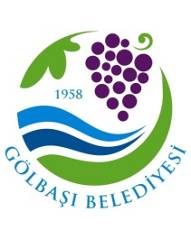     GÖLBAŞI BELEDİYE BAŞKANLIĞI                  Yazı işleri MüdürlüğüSAYI	: 18549310-301				                        			  31/06/2019KONU  : Meclis Gündeminin İlanı.									Bilgi işlem Bürosuna              Gölbaşı Belediye Meclisi, 11 Haziran  2019 Salı  günü saat 14.00’de Belediye meclis salonunda aşağıda belirtilen gündem maddelerini görüşmek üzere toplanacaktır.            Bu ilan, meclis toplantısının yapılacağı tarihe kadar Belediyemiz Web sayfasında yayınlanması.                        İskender YILDIRIM   Belediye Başkanıİ L A N                                                       MECLİS GÜNDEM MADDELER1 – Vatandaşlardan Gelen İmar Tadilat Taleplerinin Görüşülmesi,2- Belediye’ye Ait Bazı Araçların Satılması Konusunun Görüşülmesi,3- Belediye Bünyesinde Arsa Ve Arazi Düzenlemeler Yapılması İçin Belediye Encümenine Yetki Verilmesi, 4-Memurlara Verilen Sosyal Denge Tazminatı Hakkında, 5-Solmaz Ağnar’a İmar Barışı Nedeniyle Arsa Satışı,  6- Geçiş Yolu  İzin Belgesi Harcının Belirlenmesi7- Adıyaman Belediyeler Birliğine Üye Belirlenmesi          Cum.Mah.Karaağaç Cad. Tel.416-781-6100  yaziisleri@golbasi.bel.tr Ayrıntılı bilgi için İrtibat; H.KISAKARA       02500 Gölbaşı/ ADIYAMAN	